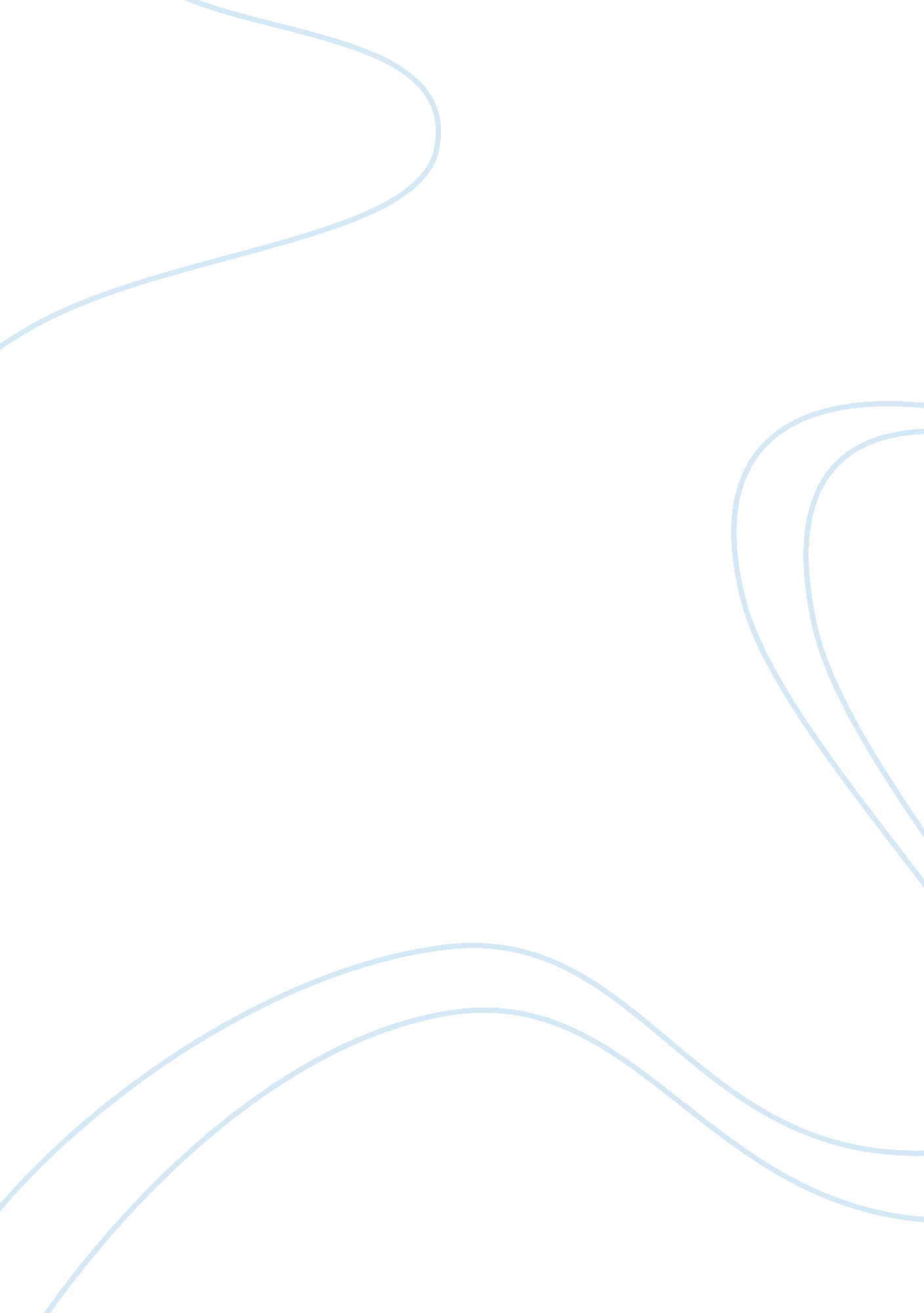 Essay about essay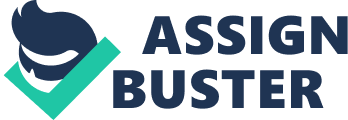 Give thanks to Allah, for the moon and the stars PRAISE HIM ALL DAY FOR, what is and what was take hold of your iman dont givin to shaitaan oh you who believe please give thanks to Allah. Allahu Ghafoor Allahu Raheem Allahu yuhibbul Mohsineen, va Khalikuna va Razikuna wahuwa Ala kulli shaien Kadir Allah is Ghafoor Allah is Raheem Allah is the one who loves the Mohsineen, He is a creator, He is a sustainer and He is the one who has power over all. Give thanks to Allah, for the moon and the stars PRAISE HIM ALL DAY FOR, what is and what was take hold of your iman dont givin to shaitaan h you who believe please give thanks to Allah. Allahu Ghafoor Allahu Raheem Allahu yuhibbul Mohsineen, va Khalikuna va Razikuna wahuwa Ala kulli shaien Kadir Allah is Ghafoor Allah is Raheem Allah is the one who loves the Mohsineen, He is a creator, He is a sustainer and He is the one who has power over all. Give thanks to Allah, for the moon and the stars PRAISE HIM ALL DAY FOR, what is and what was take hold of your iman dont givin to shaitaan oh you who believe please give thanks to Allah. Allahu Ghafoor Allahu Raheem Allahu yuhibbul Mohsineen, va Khalikuna va Razikuna wahuwa Ala kulli shaien Kadir Allah is Ghafoor Allah is Raheem Allah is the one who loves the Mohsineen, He is a creator, He is a sustainer and He is the one who has power over all. Give thanks to Allah, for the moon and the stars PRAISE HIM ALL DAY FOR, what is and what was take hold of your iman dont givin to shaitaan oh you who believe please give thanks to Allah. Allahu Ghafoor Allahu Raheem Allahu yuhibbul Mohsineen, va Khalikuna va Razikuna wahuwa Ala kulli shaien Kadir Allah is Ghafoor Allah is Raheem Allah is the one who loves the Mohsineen, He is a creator, He is a sustainer and He is the one who has power over all. Give thanks to Allah, for the moon and the stars PRAISE HIM ALL DAY FOR, what is and what was take hold of your iman dont givin to shaitaan oh you who believe please give thanks to Allah. Allahu Ghafoor Allahu Raheem Allahu yuhibbul Mohsineen, va Khalikuna va Razikuna wahuwa Ala kulli shaien Kadir Allah is Ghafoor Allah is Raheem Allah is the one who loves the Mohsineen, He is a creator, He is a sustainer and He is the one who has power over all. Give thanks to Allah, for the moon and the stars PRAISE HIM ALL DAY FOR, what is and what was ake hold of your iman dont givin to shaitaan oh you who believe please give thanks to Allah. Allahu Ghafoor Allahu Raheem Allahu yuhibbul Mohsineen, va Khalikuna va Razikuna wahuwa Ala kulli shaien Kadir Allah is Ghafoor Allah is Raheem Allah is the one who loves the Mohsineen, He is a creator, He is a sustainer and He is the one who has power over all. Give thanks to Allah, for the moon and the stars PRAISE HIM ALL DAY FOR, what is and what was take hold of your iman dont givin to shaitaan oh you who believe please give thanks to Allah. Allahu Ghafoor Allahu Raheem Allahu yuhibbul Mohsineen, va Khalikuna va Razikuna wahuwa Ala kulli shaien Kadir Allah is Ghafoor Allah is Raheem Allah is the one who loves the Mohsineen, He is a creator, He is a sustainer and He is the one who has power over all. Give thanks to Allah, for the moon and the stars PRAISE HIM ALL DAY FOR, what is and what was take hold of your iman dont givin to shaitaan oh you who believe please give thanks to Allah. Allahu Ghafoor Allahu Raheem Allahu yuhibbul Mohsineen, va Khalikuna va Razikuna wahuwa Ala kulli shaien Kadir Allah is Ghafoor Allah is Raheem Allah is the one who loves the Mohsineen, He is a creator, He is a sustainer and He is the one who has power over all. Give thanks to Allah, for the moon and the stars PRAISE HIM ALL DAY FOR, what is and what was take hold of your iman dont givin to shaitaan oh you who believe please give thanks to Allah. Allahu Ghafoor Allahu Raheem Allahu yuhibbul Mohsineen, va Khalikuna va Razikuna wahuwa Ala kulli shaien Kadir Allah is Ghafoor Allah is Raheem Allah is the one who loves the Mohsineen, He is a creator, He is a sustainer and He is the one who has power over all. Give thanks to Allah, for the moon and the stars PRAISE HIM ALL DAY FOR, what is and what was take hold of your iman dont givin to shaitaan oh you who believe please give thanks to Allah. Allahu Ghafoor Allahu Raheem Allahu yuhibbul Mohsineen, va Khalikuna va Razikuna wahuwa Ala kulli shaien Kadir Allah is Ghafoor Allah is Raheem Allah is the one who loves the Mohsineen, He is a creator, He is a sustainer and He is the one who has power over all. Give thanks to Allah, for the moon and the stars PRAISE HIM ALL DAY FOR, what is and what was take hold of your iman ont givin to shaitaan oh you who believe please give thanks to Allah. Allahu Ghafoor Allahu Raheem Allahu yuhibbul Mohsineen, va Khalikuna va Razikuna wahuwa Ala kulli shaien Kadir Allah is Ghafoor Allah is Raheem Allah is the one who loves the Mohsineen, He is a creator, He is a sustainer and He is the one who has power over all. Give thanks to Allah, for the moon and the stars PRAISE HIM ALL DAY FOR, what is and what was take hold of your iman dont givin to shaitaan oh you who believe please give thanks to Allah. Allahu Ghafoor Allahu Raheem Allahu yuhibbul Mohsineen, a Khalikuna va Razikuna wahuwa Ala kulli shaien Kadir Allah is Ghafoor Allah is Raheem Allah is the one who loves the Mohsineen, He is a creator, He is a sustainer and He is the one who has power over all. Ishq kee Intiha Syeda Fatima, Bint e Khair ul Wara, Bint e Khair ul Wara. Zahida, Abida, Sabira, Sajida Bint e Khair ul Wara, Bint e Khair ul Wara. Shan e ahl e sakha, jaan e Khair ul Wara Aan e mushkil kusha, Aan e mushkil kusha. Tujh pay qurban Maryem, fida Aasiya, Bint e Khair ul Wara, Bint e Khair ul Wara. Tera Baba Nabi, aur shohar Wali Naam jinka Ali, Naam jinka Ali. Allah Allah, Tera martaba silsila, Bint e Khair ul Wara, Bint e Khair ul Wara. Dar pay jo bhi gaya, uska daman bhara, Gar mein paak aa raha, Gar mein paak aa raha. Marhaba marhaba, tera jud o sakha, Bint e Khair ul Wara, Bint e Khair ul Wara. Jis ka ghar lut gaya, woh tera ladla Na jhuka na bika, Na jhuka na bika. Kar diya haq aada youn teray doodh ka, Bint e Khair ul Wara, Bint e Khair ul Wara. Teri azmat juda, teri rif’at wala, Gar hai noor un ala, Gar hai noor un ala. Ho zuban say bayan teri kaisay sana, Bint e Khair ul Wara, Bint e Khair ul Wara. Aaya tatheer hai, teray sir key rida Hai aataye Khuda, Hai ataye Khuda. Tujh say qayam hai dunya main husn o haya, Bint e Khair ul Wara, Bint e Khair ul Wara. Syed e Karbala ka tujhay wasta, Syed e Karbala ka tujhay wasta, Syeda Fatima, Syeda Fatima, Bhar do daman mera houn mein tera gada, Bint e Khair ul Wara, Bint e Khair ul Wara. Teray dar say sada, sab ka daman bhara, Eik Niyazi hi kiya, Eik Niyazi he kiya, Mangein dar say teray auliya asfiya Bint e Khair ul Vara, Bint e Khair ul Wara. Oh Mountains of Makkah, what can you say Of the day that Abraham passed your way And He was instructed by God to build A House of peace where people will pray And they will come on every lean camel and out of every ravine For the purpose of praising Allah, to glorify Allah Oh Mountains of Makkah, what can you tell Of the day that stones from the sky fell Destroying an army determined to break The House of Allah that Abraham built Oh Mountains of Makkah, how was the dawn On the day that my Prophet Muhammad was born How did it feel knowing he was to be, the last and most beloved of all Rasul of Allah, Nabi of Allah Oh Mountains of Makkah, oh you were there When the Prophet Muhammad climbed down in despair Engraved in his heart were the words of his Lord To all of mankind this was his call La ilaha illAllah, Muhammad-u-Rasullullah Oh people praise only Allah, Glorify Allah Oh Mountains of Makkah, how did you mourn On the day that the beloved returned to his Lord And up till the last breath escaped from his lips He prayed that his Ummah would find success Oh Mountains of Makkah how will it feel When the earth shall quake and tremble with fear And we shall be gathered together to stand In the court of Allah with our deeds at hand Oh how we pray that on that day, we'll be with those to whom Allah will say Peace be with you, I am pleased with you Oh Mountains of Makkah, Bear witness that I To the oneness of Allah do I testify For all that He's given me, How can I deny My purpose in life should be only to cry La illaha illAllah, Muhammad-u-Rasullullah There is no god but Allah, Muhammad's His Messenger La illaha illAllah, Muhammad-u-Rasullullah There is no god but Allah, Muhammad is he's His Messenger Allahumma Salli Alla, Muhammad Rasullullah Allahumma Salli Alla, Muhammad Nabi Allah Allahumma Salli Alla, Muhammad Rasullullah Allahumma Salli Alla, Muhammad Rasul of Allah 